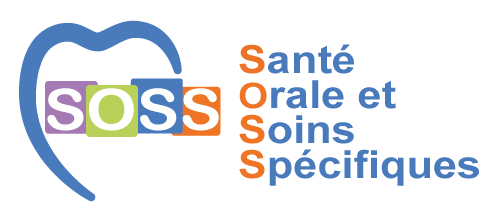 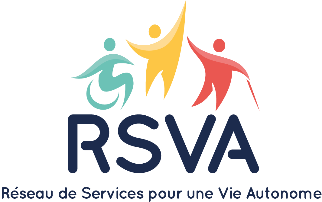 10ème COLLOQUE « SANTE ORALE ET SOINS SPECIFIQUES »Les 7 et 8 octobre 2021 à CaenLa santé orale au bénéfice des personnesComment répondre à des attentes singulières pour des besoins spécifiques ?BULLETIN D’INSCRIPTION Société / organisme : Adresse complète : CP et Ville : Adhérent à l’association SOSS :  oui 	 nonPrénom Nom du participant : Téléphone : Mail : CHOIX DU BILLETLe Colloque peut être pris en charge par la formation continue (RSVA formation – N° d’activité : 25 14 02244 14). Au regard de l’évolution du contexte sanitaire, le colloque pourrait basculer en distanciel. Les frais d’inscription engagés seront remboursés si le format distanciel n’est pas souhaité, ou si le colloque est annulé. ATELIERJeudi 7 octobre après-midi, je participerai à l’atelier :  1- Expérimentons la mobilité !  2- Vous avez dit « santé adaptée » ? Une expérience à partager : les Examens Prévention SantéCOMPLEMENTS D’INFORMATIONS Vous pouvez indiquer vos besoins spécifiques : En matière d’accessibilité : Besoins nutritionnels particuliers : MODALITES D’INSCRIPTIONLe bulletin d’inscription est à retourner compléter avant le 20 septembre 2021 àRSVAA l’attention de Céline CHAMPIN7 bis avenue du Président Coty14000 CAENAccompagné du règlement : par chèque à l’ordre du « Réseau de Services pour une Vie Autonome », (précisez les noms des participants concernés par ce règlement)ou par virement bancaire – libellé du virement : Colloque SOSS – « nom société » 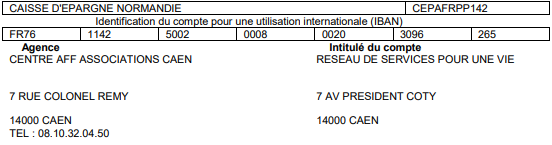 Une question ?Contactez-nous à colloque.soss@gmail.com ou reffuveille@rsva.frProfessionnel, membre individuel de SOSS et à jour de ma cotisation 90,00 €Professionnel, membre d’une association adhérente à SOSS et à jour de sa cotisation90,00 €Professionnel, non adhérent à SOSS135,00 €Famille30,00 €Usager30,00 €Etudiant (joindre un justificatif)30,00 €Je m’inscris à la soirée dinatoire du 7 octobre 2020Sur réservation, nombre de places limité – établissement accessible30,00 €TOTAL A REGLER 